Р А С П О Р Я Ж Е Н И Еот  27.02.2017   № 326-рг. МайкопО результатах конкурса на замещение вакантной должности муниципальной службы Администрации муниципального образования «Город Майкоп»В соответствии с Федеральным законом от 02.03.2007 № 25-ФЗ                          «О муниципальной службе в Российской Федерации», Законом Республики Адыгея от 08.04.2008 № 166 «О муниципальной службе в Республике Адыгея» и Положением о порядке проведения конкурса на замещение вакантных должностей муниципальной службы в муниципальном образовании «Город Майкоп», утвержденным Решением Совета народных депутатов муниципального образования «Город Майкоп» от 29.07.2009                      № 158-рс: 1. На основании протокола от 08.02.2017 №1 заседания Аттестационной (конкурсной) комиссии:1.1. признать всех претендентов не соответствующими требованиям к вакантной должности муниципальной службы заместителя руководителя Управления жилищно-коммунального хозяйства и благоустройства Администрации муниципального образования «Город Майкоп».1.2. зачислить в кадровый резерв на замещение старшей и ведущей группы должностей Едыгова Руслана Кимовича. 2. Считать несостоявшимся конкурс на замещение вакантной должности заместителя руководителя Управления развития предпринимательства и потребительского рынка Администрации в связи наличием менее двух заявлений претендентов на участие в конкурсе.3. Считать несостоявшимся конкурс на замещение вакантной должности начальника общего отдела Управления делами Администрации в связи с отсутствием заявлений для участия в конкурсе.4. Информацию о результатах конкурса опубликовать в газете «Майкопские новости» и разместить на официальном сайте Администрации муниципального образования «Город Майкоп» (раздел «Кадровая служба – Конкурсы на замещение вакантных должностей муниципальной службы» - «Результаты конкурса»).5. Настоящее распоряжение вступает в силу со дня его подписания.И.о. Главы муниципального образования«Город Майкоп»                                                                              Р.И. Махош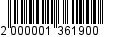 Администрация муниципального 
образования «Город Майкоп»Республики Адыгея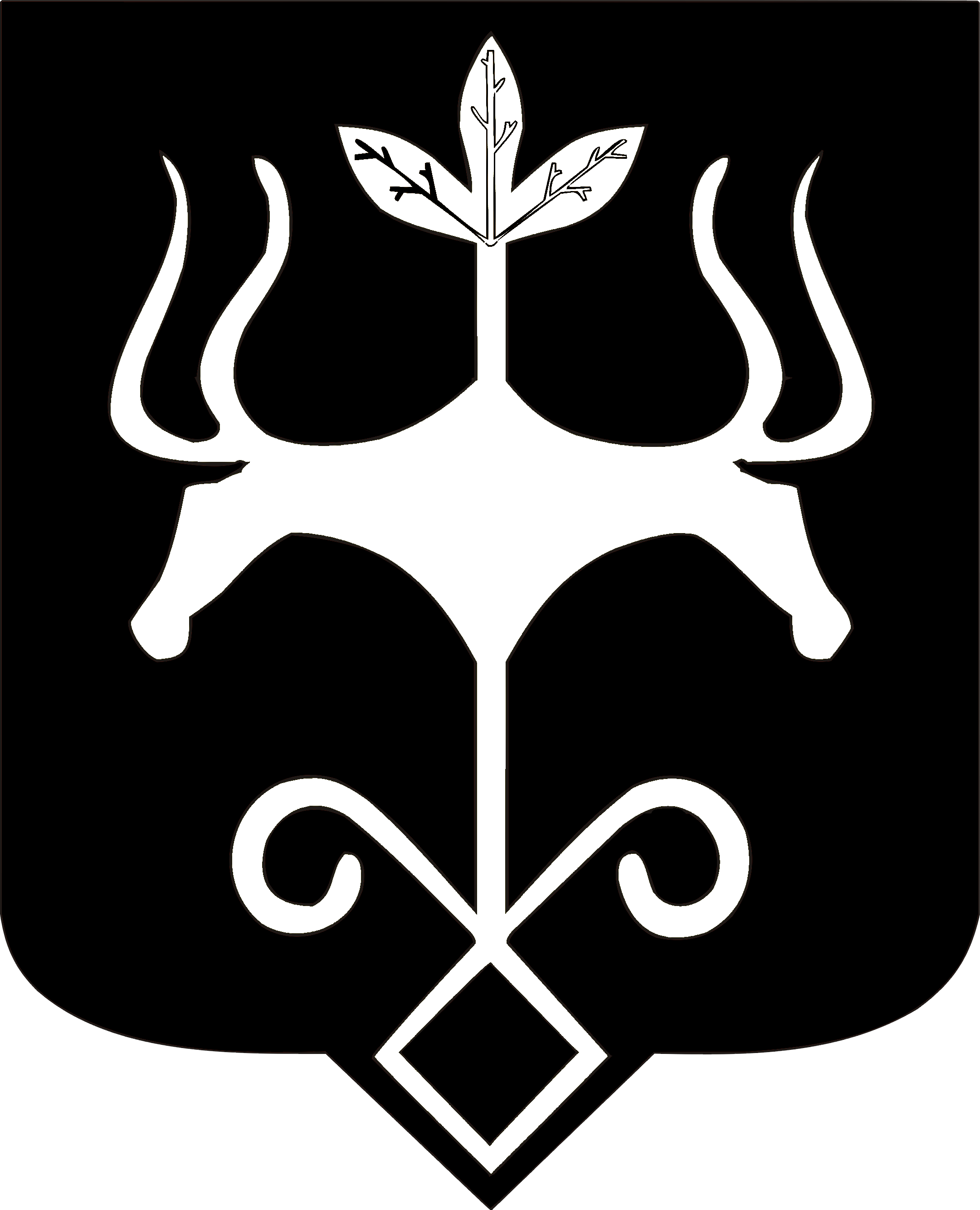 Адыгэ Республикэммуниципальнэ образованиеу
«Къалэу Мыекъуапэ» и Администрацие